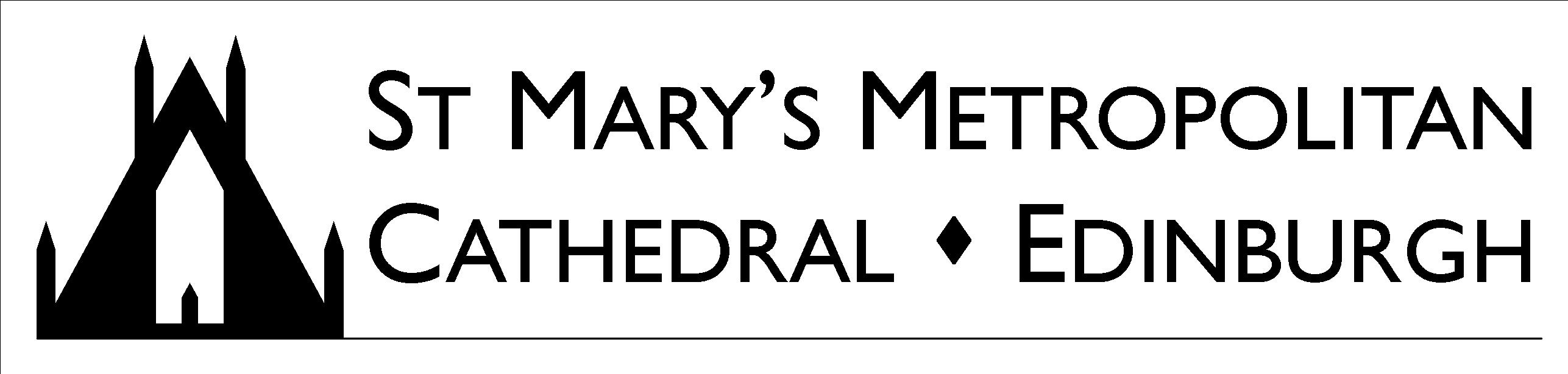 REGISTRATION FOR CHRISTIAN MARRIAGESIGNATURE  (Bride) _____________________________   (Groom) ____________________________________St Mary’s Cathedral is a parish of the Roman Catholic Archdiocese of St Andrew & Edinburgh.  A Charity registered in Scotland Number SC00854BRIDEGROOMNAMEADDRESSPHONE EMAIL RELIGION REQUESTED DATE OF MARRIAGE WHEREOFFICE USE ONLYOFFICE USE ONLYOFFICE USE ONLYDATE OF WEDDINGTIME OF WEDDINGDATE ENTERED INTO DIARY & BY WHOM DATE OF MARRIAGE COURSE PRIEST 